Woorden op d en tZet volgende woorden in het meervoud. Schrijf de juiste eindletter bij het enkelvoud.Enkelvoud				Meervoudbor___ 		- 		____________________________hoe___		-		____________________________kaar___		-		____________________________fietspa___		-		____________________________hon___		-		____________________________taar___		-		____________________________kin___			-		____________________________stif___			-		____________________________kran___		-		____________________________han___		-		____________________________Vul volgende woorden aan in de zin. Schrijf daarna de woorden nog eens over.We gaan op reis naar een eilan___.					______________________Ik heb soms een bloe___neus als het warm is.			______________________Met een mee___lin___ meten we de lengte van de klas.		______________________De burgemeester werkt in het sta___huis.				______________________De kaf___ van mijn boeken komt los.				______________________De zon staat ’s middags in het zui___en.				______________________Ik heb een nieuwe broo___doos.					______________________We nemen met onze voe___balploeg deel aan een we___strijd.	______________________Mama heeft pijn aan haar hoof___.					______________________De muzikant speelt op zijn trompe___.				______________________									______________________Woorden op d en t 
en achtervoegsel -igVoeg het achtervoegsel -ig toe.geluk			_______________________ hebben we nog elkaar.hand			Mijn papa is erg _______________________.beeld			Je ziet er _______________________ uit in dat kleedje!vocht			Het is hier _______________________ in de auto.angst			Ik ben _______________________ voor het virus.nood			Is het dragen van een mondmasker _______________________?last			Het is _______________________ om die taak te maken.roest			Mijn fiets is een beetje _______________________.eeuw			Die film lijkt _______________________ te duren!moed			Brandweermannen zijn _______________________.Vul de woorden in de zin aan met d of t.Er valt een noo___ van de boom.					______________________Ik was mijn han___en voor ik naar de speelplaats ga.		______________________Oma is de ou___ste van allemaal.					______________________In de zomer heb ik sproe___en op mijn gezich___.			______________________Ik heb een armban___ gekregen van mijn vrien___.		______________________Schrijven in ons rekenboek doen we met po__loo___.		______________________Ik ga vanmorgen naar het pos___kantoor.				______________________Ik wil graag nog eens op bezoek bij mijn groo___moeder.		______________________Hoor jij ook dat gelui___?						______________________We maken oefeningen in ons schrif___je.				______________________									______________________									______________________SamenstellingenIk schrijf samenstellingen.Ik let op voor woorden die eindigen op een klinker.sla + kom 	= _____________________		na + bootsen		= _____________________bingo + spel 	= _____________________		auto + stoel 		= _____________________menu + kaart	= _____________________		pasta + bord		= _____________________Ik let op voor woorden met een eind- en beginletter met dezelfde klank.acht + tien 	= _____________________		hand + doek 		= _____________________krijt + tekening = ____________________		sport + trui 		= _____________________knutsel + lijm 	= _____________________		prik + klok 		= _____________________Ik let op voor woorden op d of t.bed + tijd 	= _____________________		hand + schoen 	= _____________________straat + licht 	= _____________________		post + zegel 		= _____________________bad + schuim 	= _____________________		tand + arts		= _____________________Ik let op voor samenstellingen met drie woorden.zee + meer + min 		= _____________________________________voor + raad + kast 		= _____________________________________brand + blus + toestel 	= _____________________________________Woorden met gt en cht
Onderwerp en persoonsvormVul aan met gt of cht. Schrijf daarna de woorden nog eens over.Doe het li___ voor je gaat slapen.					_________________________Hij ze___ dat hij het niet heeft gedaan.				_________________________Die hond voelt za___ aan.						_________________________Mama li___ in de zetel omdat ze ziek is.				_________________________De was droo___ buiten.						_________________________Mijn ni___ komt vandaag spelen.					_________________________Moeten we nu naar links of naar re___s?				_________________________Er waren sle___s vier kinderen in de klas.				_________________________Mijn zus bewee___ veel als ze slaapt.				_________________________Mijn broer zwij___ over mijn geheim.				_________________________Duid het onderwerp en de persoonsvorm aan in de zin door ze te onderstrepen.Mijn grootouders wonen heel ver buiten de stad.Gisteren maakten we een kamp in de tuin.Pasen en Pinksteren vallen steeds op een zondag.Mijn zus is ziek, ze ligt in bed.Papa probeert de autoband te vervangen.Mijn hond Timo heeft de zachtste oortjes.Heb jij gisteren jouw taken gemaakt?De poezen slapen op de krabpaal.Volgende week voorspellen ze mooi weer.In de auto spelen we vaak een spelletje. Woorden met ng, ngt, nk en nkt
Woorden met ch en chtVul ng, ngt, nk of nkt in. Schrijf daarna de woorden nog eens op.We mogen niet samen zitten op de ba___.				_________________________De juf bre___ een verrassi___ naar de jarige kinderen.		_________________________Mijn mama kan goed zi___en.					_________________________Op school dri___en we e___el water.				_________________________De poes heeft een vogel geva___en.					_________________________De kinderen uit de klas zijn flin___.					_________________________Elke morgen starten we in de kri___.				_________________________Ik ben ba___ van spinnen.						_________________________We wrijven de handgel ook over onze vi___ers.			_________________________Ik wil mijn oma graag een bezoek bre___en.			_________________________Vink de woorden met ch en cht aan. Onderstreep de klanken en rangschik de woorden alfabetisch.O voorzichtig			O klagen			O krijgt			O zachtjesO verbergt			O glimlach			O zegt				O lichaamO toch 				O drogen			O pech				O verwacht_______________________________________________________________________________________________________________________________________________________________________________Afleidingen
Werkwoorden met ei/ijSchrijf van elk woord een afleiding.vrouw 			__________________________________liefde			__________________________________koning 		__________________________________kruid 			__________________________________kind			__________________________________bal			__________________________________Vul aan met ei of ij. Schrijf de stam en de persoonsvorm.sl___pen		_________________________			Hij ________________________ zijn potlood aan de vuilnisbak.z___len		_________________________			Mijn opa _________________________ graag.schr___ven		_________________________			Mijn papa _________________________ een brief voor mijn oma.b___ten		________________________			De hond _________________________ in de zetel.str___ken		_________________________			Mama _________________________ de was van de voorbije week.s___nen		_________________________				De politieman _________________________ naar zijn chef.zw___gen		_________________________			Papa _________________________ over het cadeau voor mama.Woorden met ei/ijVul aan met ei of ij. Schrijf daarna de woorden nog eens over.Het kl___ne m___sje is op zoek naar haar pop.			_________________________Kat r___mt op lat.							_________________________We gaan met de tr___n op schoolr___s.				_________________________Ik ben het boodschappenl___stje van mama kw___t.		_________________________Ik vertel een geh___m aan mijn broer.				_________________________Met een kr___tje teken ik een st___le berg op het bord.		_________________________In de maan m___ leggen alle vogels een ___.			_________________________Ik k___k op het pl___n naar de nieuwe gl___baan.			_________________________Met kl___ maak ik een t___ger.					_________________________De koe staat in de w___.						_________________________________________________     _______________________     _________________________________________________     _______________________     _________________________________________________     _______________________    Verbind alle woorden die een samenstelling kunnen vormen. Schrijf ze over.trein			tekening				_________________________     vlak			schrift					_________________________krijt			glas					_________________________zij			reis					_________________________geheim		werker					_________________________mijn			bij					_________________________hoofd			pijn					_________________________wijn			potlood				_________________________schrijf			kant					_________________________OnthoudwoordenIk vul het alfabet verder aan. Ik lees de hint en vul het onthoudwoord in.OnthoudwoordenIk rangschik de onthoudwoorden alfabetisch._________________________     _________________________     __________________________________________________     _________________________     __________________________________________________     _________________________     _________________________Ik schrijf het au-woord op.Ik schrijf het au-woord in de juiste vorm in de zin.De koe ______________________ op het gras.We gaan op reis met de ______________________.Mijn poes ______________________ met haar nagels.Ik vind de veren van een ______________________ erg mooi!Kan jij door die ______________________ doorgang?Mama maakt erg lekker spaghetti______________________.De lucht ziet er ______________________ uit.Ik hoop dat we ______________________ terug naar school kunnen.OnthoudwoordenZoek de woorden met een onthoudstukje. 
Schrijf ze in het meervoud onder de woordzoeker. Denk aan de katten- en berenstukjes.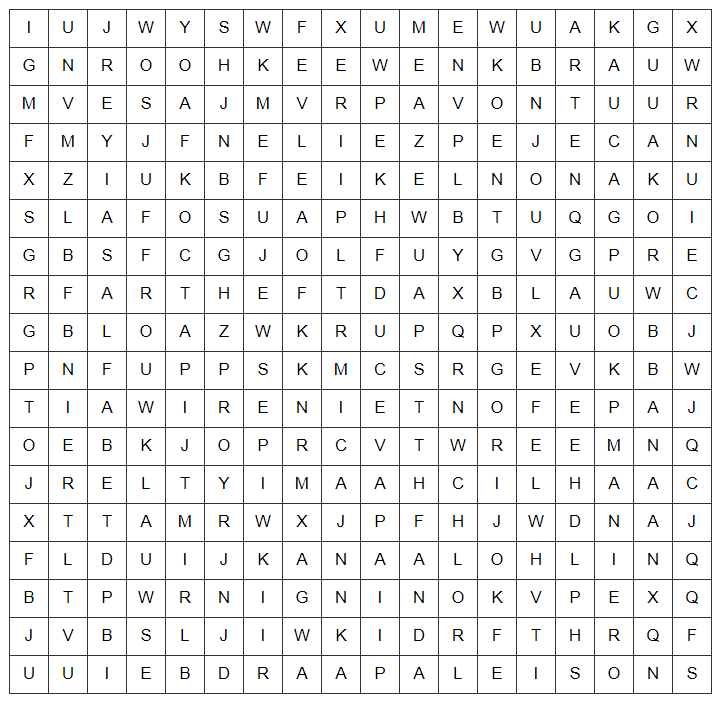 _________________________     _________________________     __________________________________________________     _________________________     __________________________________________________     _________________________     __________________________________________________     _________________________     __________________________________________________     _________________________     __________________________________________________     _________________________     __________________________________________________     _________________________     __________________________________________________     _________________________     __________________________________________________     Samenstellingen en synoniemenVerdeel de samenstellingen.	nachtlamp 			= __________________________ + __________________________kanaalbrug			= __________________________ + __________________________biebbezoek			= __________________________ + __________________________toneelstuk			= __________________________ + __________________________handenarbeid			= __________________________ + __________________________meidengroep			= __________________________ + __________________________botsauto			= __________________________ + __________________________pausmobiel			= __________________________ + __________________________papiermand			= __________________________ + __________________________erwtensoep			= __________________________ + __________________________webwinkel			= __________________________ + __________________________konijnenkooi			= __________________________ + __________________________schoolreis			= __________________________ + __________________________waterfontein			= __________________________ + __________________________Zoek de woorden met dezelfde betekenis.regelmatig 	________________________	eigenaar 	________________________wagen		________________________	belevenis 	________________________plaatselijk	________________________	onbeleefd	________________________grijs		________________________	beide 		________________________Het alfabetSchrijf het alfabet op.___	___	___	___	___	___	___	___	___	___	___	___	______	___	___	___	___	___	___	___	___	___	___	___	___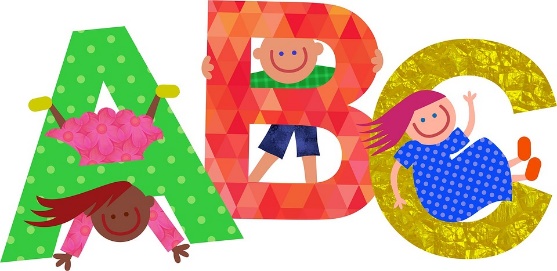 Schrijf de leenwoorden op de juist plaats in de zin.Het ______________________ van het gras.We moeten het ______________________ oversteken om bij het natuurgebied te geraken.Ik neem de ______________________ om naar mijn oma te bellen.Soms zijn er mensen zonder ______________________, die heel gemeen zijn.Morgen gaan we op ______________________!Ik lees de ______________________ van de juf.Nu proberen we zoveel mogelijk dicht bij huis, ______________________ te kopen.Je zegt gemene dingen, je bent ______________________!De ______________________ geeft een boete aan de jongeman.Ik kan de juf niet meer horen, mijn computer is ______________________.Een persoon bij de politie.Plaats waar je boeken kan ontlenen.cEen ander woord voor vaakGroente die bestaat uit een klein ‘bolletje’.Er sproeit water uit de …Een boerderijdierPlaats waar je kan slapen als je op reis bent.Lekker om te eten in de zomer.Geen meester maar een …Een zakdoek gemaakt uit …Persoon die aan het hoofd staat van een groep.Een persoon bij de politie.Plaats waar je boeken kan ontlenen.cEen ander woord voor vaakGroente die bestaat uit een klein ‘bolletje’.Er sproeit water uit de …Een boerderijdierPlaats waar je kan slapen als je op reis bent.Lekker om te eten in de zomer.Geen meester maar een …Een zakdoek gemaakt uit …Persoon die aan het hoofd staat van een groep.Een persoon bij de politie.Plaats waar je boeken kan ontlenen.cEen ander woord voor vaakGroente die bestaat uit een klein ‘bolletje’.Er sproeit water uit de …Een boerderijdierPlaats waar je kan slapen als je op reis bent.Lekker om te eten in de zomer.Geen meester maar een …Een zakdoek gemaakt uit …Persoon die aan het hoofd staat van een groep.Een persoon bij de politie.Plaats waar je boeken kan ontlenen.cEen ander woord voor vaakGroente die bestaat uit een klein ‘bolletje’.Er sproeit water uit de …Een boerderijdierPlaats waar je kan slapen als je op reis bent.Lekker om te eten in de zomer.Geen meester maar een …Een zakdoek gemaakt uit …Persoon die aan het hoofd staat van een groep.Een persoon bij de politie.Plaats waar je boeken kan ontlenen.cEen ander woord voor vaakGroente die bestaat uit een klein ‘bolletje’.Er sproeit water uit de …Een boerderijdierPlaats waar je kan slapen als je op reis bent.Lekker om te eten in de zomer.Geen meester maar een …Een zakdoek gemaakt uit …Persoon die aan het hoofd staat van een groep.Een persoon bij de politie.Plaats waar je boeken kan ontlenen.cEen ander woord voor vaakGroente die bestaat uit een klein ‘bolletje’.Er sproeit water uit de …Een boerderijdierPlaats waar je kan slapen als je op reis bent.Lekker om te eten in de zomer.Geen meester maar een …Een zakdoek gemaakt uit …Persoon die aan het hoofd staat van een groep.Een persoon bij de politie.Plaats waar je boeken kan ontlenen.cEen ander woord voor vaakGroente die bestaat uit een klein ‘bolletje’.Er sproeit water uit de …Een boerderijdierPlaats waar je kan slapen als je op reis bent.Lekker om te eten in de zomer.Geen meester maar een …Een zakdoek gemaakt uit …Persoon die aan het hoofd staat van een groep.Een persoon bij de politie.Plaats waar je boeken kan ontlenen.cEen ander woord voor vaakGroente die bestaat uit een klein ‘bolletje’.Er sproeit water uit de …Een boerderijdierPlaats waar je kan slapen als je op reis bent.Lekker om te eten in de zomer.Geen meester maar een …Een zakdoek gemaakt uit …Persoon die aan het hoofd staat van een groep.Een persoon bij de politie.Plaats waar je boeken kan ontlenen.cEen ander woord voor vaakGroente die bestaat uit een klein ‘bolletje’.Er sproeit water uit de …Een boerderijdierPlaats waar je kan slapen als je op reis bent.Lekker om te eten in de zomer.Geen meester maar een …Een zakdoek gemaakt uit …Persoon die aan het hoofd staat van een groep.Plaats in de stad waar je wekelijks groenten, fruit, vlees, vis, … kan kopen.Ik kan niet in de broek, hij is te …Groot dier met een slurf.Dit gebruik je om op te schrijven.qHierin zitten astronauten.Ketchup is een …Hiermee bel je.uIk … het blaadje samen.Hier vind je koeien.xy… met een boot1a2b3c4567891011121314151617181920212223242526fontein – flauw – alfabet – bieb – papier – reizen – kauwen – eekhoorn – geheim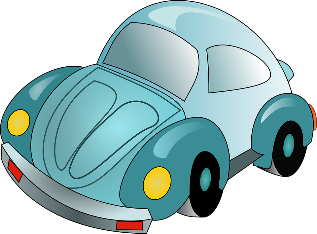 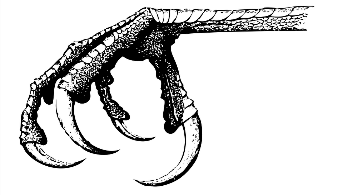 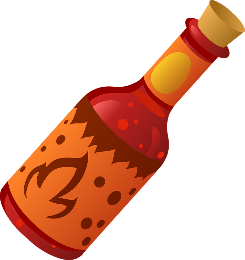 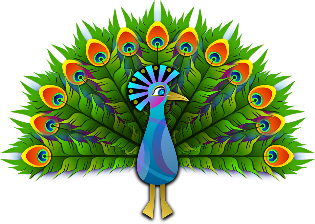 ____________________________________________________________________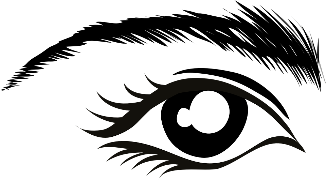 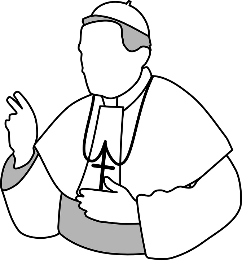 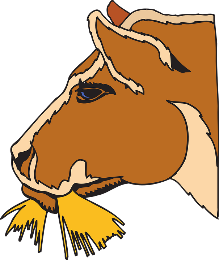 Kleur van de lucht____________________________________________________________________aardbeialfabetavontuurbanaanblauwdikwijlseekhoorneikelerwtfonteinjuffrouwkanaalkanonkauwklauwkoninginlichaammanierpaleispauspauwtapijttreinwenkbrauwzeilavontuur – dikwijls – brutaal – lokaal– eigenaar – auto – allebei – grauwagente – avontuur – brutaal – kanaal – kapot – konijn – lokaal – manieren – papieren – telefoon 